ЗАГАДКИ ДЛЯ РЕБЯТ – ДОШКОЛЯТ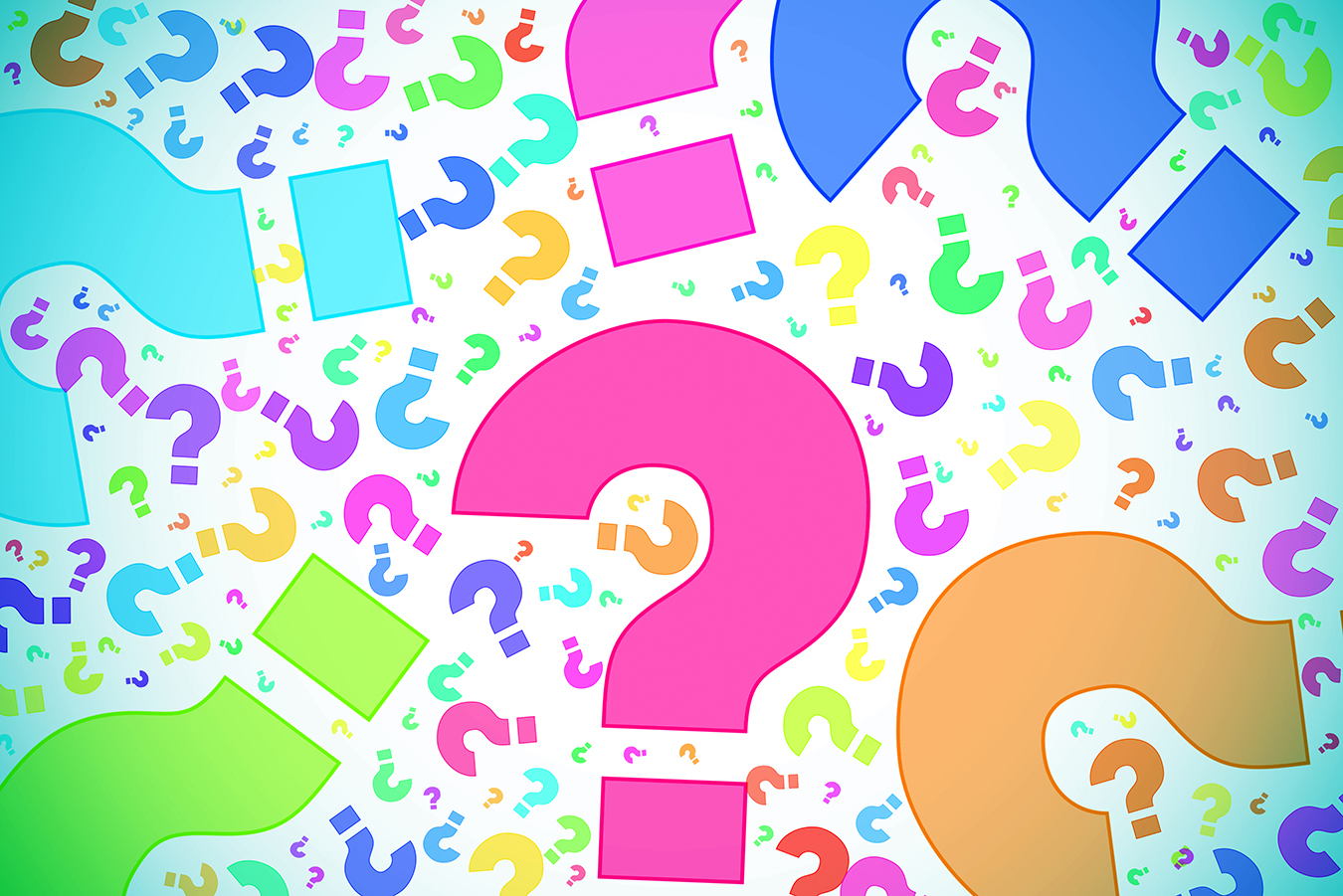 Любит сладкую малину,								Серая пташка – морская тельняшка,Обожает спать зимой.									Детей бросает, лес спасает.Поддается дрессировке,													(Кукушка)Может в цирке выступатьНа роликах, мопеде и велосипеде!							Эта яркая зверюшка,(Медведь)								Ох, опасна!Эта птица знаменита,										Для лягушек и зайчишек,Она начало алфавита.										Для кузнечиков и птенчиков.Гнездо её на крыше дома													(Лиса)Всем она давно знакома.								Африканский и Индийский,			(Аист)								Но не чай! Не бросает в беде,	Спит клубочком и на спинке								Может быть и домашним, и диким,Прячет нос, сопит, мурлычет,							Может быть няней, грузчиком, артистом.Выпускает коготки, ты 														(Слон)Поменьше её зли!			(Кошка)									Там не бывает зимы никогда!Весной цветет и пахнет,									То дожди, то засуха – всегда.Летом растет-растет,										Туда не ходят даже поезда,Осенью не сорвешь – упадет,								Со всех сторон морская вода!Зимой витамином угостит!												(Африка)			(Яблоко)Он простой, совсем не сложный. Он простой, а не цветной, может быть тупым и острым,Может мягким быть и твердым. (Простой карандаш)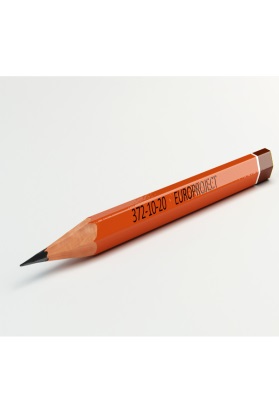 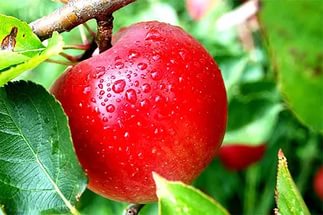 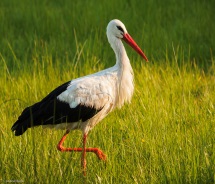 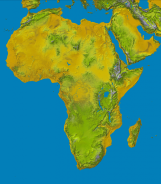 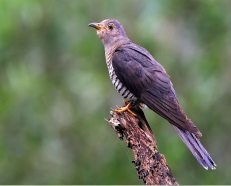 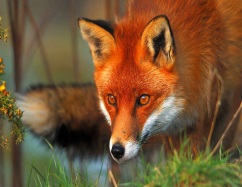 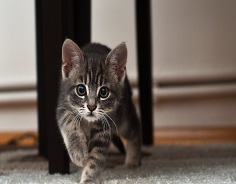 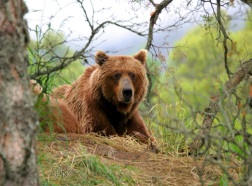 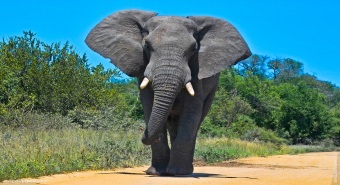 ЗАГАДКИ ДЛЯ РЕБЯТ – ДОШКОЛЯТЛюбит сладкую малину,								Серая пташка – морская тельняшка,Обожает спать зимой.								Детей бросает, лес спасает.Поддается дрессировке,													(Кукушка)Может в цирке выступатьНа роликах, мопеде и велосипеде!								Эта яркая зверюшка,(Медведь)								Ох, опасна!Эта птица знаменита,										Для лягушек и зайчишек,Она начало алфавита.										Для кузнечиков и птенчиков.Гнездо её на крыше дома													(Лиса)Всем она давно знакома.							Африканский и Индийский,			(Аист)								Но не чай! Не бросает в беде,	Спит клубочком и на спинке							Может быть и домашним, и диким,Прячет нос, сопит, мурлычет,							Может быть няней, грузчиком, артистом.Выпускает коготки, ты 														(Слон)Поменьше её зли!			(Кошка)									Там не бывает зимы никогда!Весной цветет и пахнет,									То дожди, то засуха – всегда.Летом растет-растет,									Туда не ходят даже поезда,Осенью не сорвешь – упадет,								Со всех сторон морская вода!Зимой витамином угостит!												(Африка)			(Яблоко)Он простой, совсем не сложный. Он простой, а не цветной, может быть тупым и острым,Может мягким быть и твердым. (Простой карандаш)